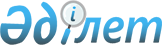 О внесении изменения в распоряжение Премьер-Министра Республики Казахстан от 2 июля 2001 года N 51
					
			Утративший силу
			
			
		
					Распоряжение Премьер-Министра Республики Казахстан от 11 апреля 2002 года N 26-p. Утратило силу - распоряжением Премьер-Министра РК от 30 декабря 2004 года N 383-р (R040383)

      Внести в распоряжение Премьер-Министра Республики Казахстан от 2 июля 2001 года N 51 R010051_  "О мерах по реализации законодательных актов Республики Казахстан" следующее изменение: 

      в Перечне актов Правительства Республики Казахстан, принятие которых необходимо в целях реализации законодательных актов Республики Казахстан, утвержденном указанным распоряжением: 

      в строке, порядковый номер 19, в графе "Дата внесения в Правительство" слова "до 1 августа 2001 года" заменить словами "в течение трех месяцев после принятия международных стандартов финансовой отчетности". 

      Премьер-Министр 
					© 2012. РГП на ПХВ «Институт законодательства и правовой информации Республики Казахстан» Министерства юстиции Республики Казахстан
				